ส่วนราชการกลุ่ม                           สำนักงานป้องกันควบคุมโรคที่ 10 จังหวัดอุบลราชธานี        .ที่   	สธ	                      	               วันที่                                                 .เรื่อง  ขออนุมัติส่งใบสำคัญเพื่อเบิกค่าใช้จ่าย ............................................                                  .เรียน    ผู้อำนวยการสำนักงานป้องกันควบคุมโรคที่ ๑๐  จังหวัดอุบลราชธานี ตามที่ข้าพเจ้า....(บุคคล/กลุ่มฯ).....................................ได้รับอนุมัติให้......................ทำอะไร.............. (อ้างถึงต้นเรื่องอนุมัติ/หนังสือภายนอก)................................................ ในระหว่างวันที่ ……………………………… ณ  ……………………………………..…………………………. นั้น		บัดนี้......(การจัดประชุมดังกล่าว)................................................ได้ดำเนินการเสร็จสิ้นแล้ว    จึงขอส่งใบสำคัญเพื่อเบิกจ่าย รายละเอียดค่าใช้จ่ายดังนี้          ค่า....................................................................	จำนวนเงิน.....................	บาท          ค่า....................................................................	จำนวนเงิน.....................	บาท          ค่า....................................................................	จำนวนเงิน.....................	บาทรวม....... รายการ เป็นจำนวนเงินทั้งสิ้น  ...........บาท (............................................................................)โดยขอเบิกค่าใช้จ่ายจาก เงินงบประมาณรายจ่าย ประจำปีงบประมาณ พ.ศ. 2566 ไปพลางก่อน ผลผลิตที่...... กิจกรรมหลักที่....... โครงการย่อยที่..........กิจกรรมที่ .......... (ระบุชื่อกิจกรรม...........................ข้าพเจ้าขอรับรองว่ารายการ/ใบสำคัญการจ่ายดังกล่าว เป็นความจริงและถูกต้องทุกประการ			จึงเรียนมาเพื่อโปรดพิจารณาอนุมัติ 		 (...................ผู้ขอเบิก.................................)                                                                   ตำแหน่ง................................................	 (......................หัวหน้ากลุ่ม..........................)                                                                   ตำแหน่ง................................................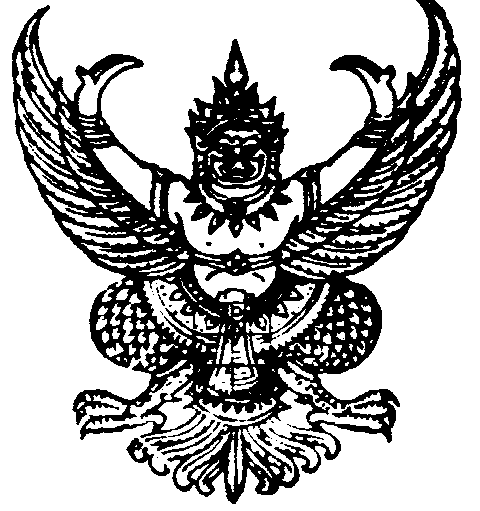 